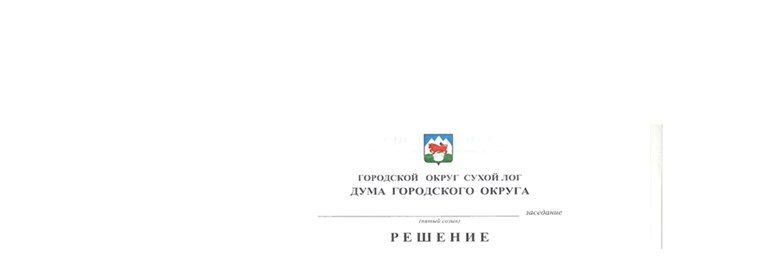 От 28.06.2018 №99-РДГ. Сухой ЛогОб утверждении представителей в Общественную палату городского округа Сухой Лог В соответствии с Положением об Общественной палате городского округа Сухой Лог, утвержденным решением Думы городского округа от 28.08.2014 № 268-РД, Дума городского округаРЕШИЛА:Утвердить представителей от Думы городского округа во второй состав Общественной палаты городского округа Сухой Лог: Абрамову Ольгу Александровну – председателя Координационного совета отраслевых  профсоюзов городского округа Сухой Лог;Антонову Веру Ивановну - председателя Сухоложской городской общественной организации поддержки граждан в трудной жизненной ситуации «Умка»;Кочкина Ивана Николаевича - заведующего службы психолого-педагогического мониторинга и сопровождения МКУ «Управление образования городского округа Сухой Лог», директора некоммерческой  организации «Фонд борьбы с наркоманией»;Плотникову Евгению Владимировну - специалиста по социальной работе с молодёжью МБУ по работе с молодёжью «Городской молодёжный центр», руководителя Сухоложского местного отделения Свердловской областной общественной организации Российского Союза Молодежи.Настоящее решение опубликовать в газете «Знамя Победы» и на официальном сайте городского округа Сухой Лог.Контроль исполнения решения возложить на постоянную мандатную комиссию (И.В. Коновалова).Председатель Думы городского округа                                                Е.Г. Быков